РЕПУБЛИКА БЪЛГАРИЯ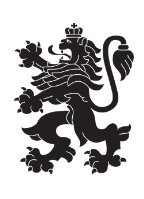 Министерство на земеделиетоОбластна дирекция „Земеделие“ – гр.ПазарджикЗ   А   П   О   В   Е   Д№ РД-04-205/ 29.09.2022г.МИЛЕНА ВЪЛЧИНОВА – директор на областна дирекция „Земеделие” гр. Пазарджик, след като разгледах, обсъдих и оцених доказателствения материал по административната преписка за землището на с. Момина клисура, община Белово, област Пазарджик, за стопанската 2022– 2023 г., а именно: заповед № РД 07-78/05.08.2022 г., по чл. 37в, ал. 1 ЗСПЗЗ, за създаване на комисия, доклада на комисията и приложените към него: служебно разпределение, проекта на картата за разпределение на масивите за ползване в землището, проекта на регистър към картата, които са неразделна част от служебното разпределение, както и всички останали документи по преписката,  за да се произнеса установих от фактическа и правна страна следното:І. ФАКТИЧЕСКА СТРАНА1) Заповедта на директора на областна дирекция „Земеделие” гр. Пазарджик № РД - 07-78/05.08.2022 г., с която е създадена комисията за землището на с. Момина клисура,  община Белово област Пазарджик, е издадена до 05.08.2022 г., съгласно разпоредбата на чл. 37в, ал. 1 ЗСПЗЗ.2) Изготвен е доклад на комисията.Докладът съдържа всички необходими реквизити и данни, съгласно чл. 37в, ал. 4 ЗСПЗЗ и чл. 72в, ал. 1 – 4 ППЗСПЗЗ.Към доклада на комисията по чл. 37в, ал. 1 ЗСПЗЗ са приложени служебното разпределение, проектът на картата на масивите за ползване в землището и проектът на регистър към нея.3) В предвидения от закона срок от комисията е изготвено служебно разпределение на масивите за ползване в землището, което отговаря на изискванията на чл. 37в, ал. 3 и ал. 4 ЗСПЗЗ и чл. 74, ал. 1 – 4 ППЗСПЗЗ.Неразделна част от служебното разпределение са проектът на картата за разпределение на масивите за ползване в землището и регистърът към нея, който съдържа всички необходими и съществени данни, съгласно чл. 74, ал. 1 – 4 ППЗСПЗЗ.ІІ. ПРАВНА СТРАНАПроцедурата по сключване на споразумение между ползвателите/собствениците на земеделски земи (имоти), съответно за служебно разпределение на имотите в масивите за ползване в съответното землище, има законната цел за насърчаване на уедрено ползване на земеделските земи и създаване на масиви, ясно изразена в чл. чл. 37б и 37в ЗСПЗЗ, съответно чл.чл. 69 – 76 ППЗСПЗЗ.По своята правна същност процедурата за създаване на масиви за ползване в землището за съответната стопанска година е един смесен, динамичен и последователно осъществяващ се фактически състав. Споразумението между участниците е гражданскоправният юридически факт, а докладът на комисията, служебното разпределение на масивите за ползване и заповедта на директора на областната дирекция „Земеделие”, са административноправните юридически факти.Всички елементи на смесения фактически състав са осъществени, като са спазени изискванията на закона, конкретно посочени във фактическата част на заповедта.С оглед изложените фактически и правни доводи, на основание чл. 37в, ал. 4, ал. 5, ал. 6 и ал. 7 от ЗСПЗЗ, във връзка с чл. 75а, ал. 1, т. 1-3, ал. 2 от ППЗСПЗЗ,Р А З П О Р Е Д И Х:Въз основа на ДОКЛАДА на комисията:ОДОБРЯВАМ служебното разпределение на имотите по чл. 37в, ал. 3 ЗСПЗЗ, включително и за имотите по чл. 37в, ал. 3, т. 2 ЗСПЗЗ, с което са разпределени масивите за ползване в землището на село Момина клисура, община Белово, област Пазарджик, за стопанската година 2022 -2023 година, считано от 01.10.2022 г. до 01.10.2023 г.ОДОБРЯВАМ картата на разпределените масиви за ползване в посоченото землище, както и регистърът към нея, които са ОКОНЧАТЕЛНИ за стопанската година, считано от 01.10.2022 г. до 01.10.2023 г.Заповедта, заедно с окончателните карта на масивите за ползване и регистър, да се обяви в кметство  село Момина клисура и в сградата на общинската служба по земеделие гр. Септември, офис Белово  както и да се публикува на интернет страницата на община Белово и областна дирекция „Земеделие” гр. Пазарджик, в срок от 7 дни от нейното издаване.Ползвател на земеделски земи, на който със заповедта са определени за ползване за стопанската 2022 – 2023 г., земите по чл. 37в, ал. 3, т. 2 от ЗСПЗЗ, е ДЛЪЖЕН да внесе по банкова сметка, с IBAN BG34UBBS80023300251210  и BIC UBBSBGSF, на областна дирекция „Земеделие” гр. Пазарджик, паричната сума в размер на определеното средно годишно рентно плащане за землището, в срок ДО ТРИ МЕСЕЦА от публикуването на настоящата заповед. Сумите са депозитни и се изплащат от областна дирекция „Земеделие” гр. Пазарджик на провоимащите лица, в срок от 10 (десет) години.За ползвателите, които не са заплатили в горния срок паричните суми за ползваните земи по чл. 37в, ал. 3, т 2 ЗСПЗЗ, съгласно настоящата заповед, директорът на областна дирекция „Земеделие” издава заповед за заплащане на трикратния размер на средното годишно рентно плащане за землището. В седемдневен срок от получаването на заповедта ползвателите превеждат паричните суми по сметка на областна дирекция „Земеделие” гр. Пазарджик.Заповедта може да се обжалва в 14 дневен срок, считано от обявяването/публикуването й, чрез областна дирекция „Земеделие” гр. Пазарджик, по реда предвиден в АПК – по административен пред министъра на земеделието  и/или съдебен ред пред Районен съд гр. Пазарджик.Обжалването на заповедта не спира нейното изпълнение.

Милена Емилова Вълчинова (Директор)
29.09.2022г. 14:09ч.
ОДЗ-Пазарджик


Електронният подпис се намира в отделен файл с название signature.txt.p7s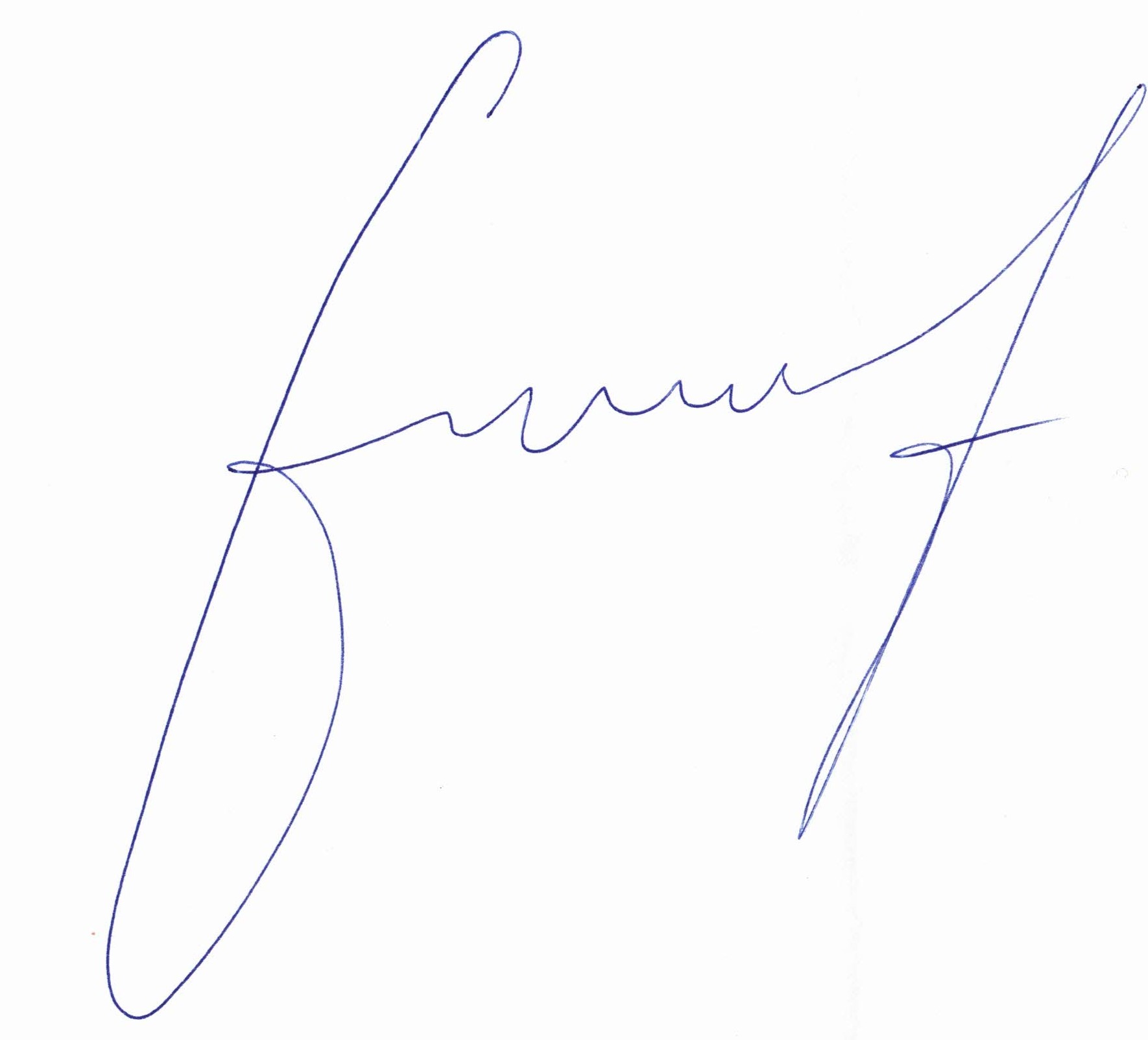 ПРИЛОЖЕНИЕОПИС НА РАЗПРЕДЕЛЕНИТЕ МАСИВИ ЗА ПОЛЗВАНЕ И ВКЛЮЧЕНИТЕ В ТЯХ ИМОТИза стопанската 2022/2023 годиназа землището на с. Момина клисура, ЕКАТТЕ 48903, община Белово, област Пазарджик.проект на разпределение, одобрен със заповед № ......../........ г. на директора на Областна дирекция "Земеделие" - гр. ПазарджикПолзвателМасив №Имот с регистрирано правно основаниеИмот с регистрирано правно основаниеИмот по чл. 37в, ал. 3, т. 2 от ЗСПЗЗИмот по чл. 37в, ал. 3, т. 2 от ЗСПЗЗИмот по чл. 37в, ал. 3, т. 2 от ЗСПЗЗСобственикПолзвателМасив №№Площ дка№Площ дкаДължимо рентно плащане в лв.Собственик"БЕЛ АГРО ЛЕНД" ЕООД997.603.814КАЦ"БЕЛ АГРО ЛЕНД" ЕООД997.572.47827.26ИВК"БЕЛ АГРО ЛЕНД" ЕООД997.582.46827.15ЙГВ"БЕЛ АГРО ЛЕНД" ЕООД997.591.99921.99ГЛС"БЕЛ АГРО ЛЕНД" ЕООД997.251.58717.46СТБ"БЕЛ АГРО ЛЕНД" ЕООД997.560.9089.99СЙП"БЕЛ АГРО ЛЕНД" ЕООД6330.131.144КАЦ"БЕЛ АГРО ЛЕНД" ЕООД9160.132.109ДККОБЩО за ползвателя (дка)7.0679.441103.85"ЛАНДЕРС АГРО" ЕООД1690.92.501БГЗ"ЛАНДЕРС АГРО" ЕООД1690.122.49227.41АСГ"ЛАНДЕРС АГРО" ЕООД1690.142.30925.40ХГЧ"ЛАНДЕРС АГРО" ЕООД1690.151.86320.49МГЧ"ЛАНДЕРС АГРО" ЕООД1690.160.8929.82АСВ"ЛАНДЕРС АГРО" ЕООД1690.100.7017.71ТДГ"ЛАНДЕРС АГРО" ЕООД3289.382.701ИВМ"ЛАНДЕРС АГРО" ЕООД7591.54.796СДСОБЩО за ползвателя (дка)9.9998.25790.83АТАНАС ДИМИТРОВ ГЕНОВ10210.621.060ИСМАТАНАС ДИМИТРОВ ГЕНОВ10712.70.701АКСАТАНАС ДИМИТРОВ ГЕНОВ10712.60.4244.67АМААТАНАС ДИМИТРОВ ГЕНОВ1088.881.83620.19АДКАТАНАС ДИМИТРОВ ГЕНОВ1088.871.452НДКАТАНАС ДИМИТРОВ ГЕНОВ386.523.00033.00ХДДАТАНАС ДИМИТРОВ ГЕНОВ386.531.999ДАВАТАНАС ДИМИТРОВ ГЕНОВ386.411.50116.51СИЕАТАНАС ДИМИТРОВ ГЕНОВ2989.272.37326.10СККАТАНАС ДИМИТРОВ ГЕНОВ2989.342.20024.20ТИДАТАНАС ДИМИТРОВ ГЕНОВ2989.301.50016.50ДСМАТАНАС ДИМИТРОВ ГЕНОВ2989.281.48516.33ХГМАТАНАС ДИМИТРОВ ГЕНОВ2989.310.8008.80ИДМАТАНАС ДИМИТРОВ ГЕНОВ2989.320.8008.80ПГВАТАНАС ДИМИТРОВ ГЕНОВ2989.290.6927.61ДАКАТАНАС ДИМИТРОВ ГЕНОВ2989.330.500ВСВАТАНАС ДИМИТРОВ ГЕНОВ3089.162.99732.97ЙДААТАНАС ДИМИТРОВ ГЕНОВ3089.150.800КИМАТАНАС ДИМИТРОВ ГЕНОВ3189.252.00022.00СПКАТАНАС ДИМИТРОВ ГЕНОВ3189.411.00111.01ГИЯАТАНАС ДИМИТРОВ ГЕНОВ3189.441.000АГДАТАНАС ДИМИТРОВ ГЕНОВ3189.430.99910.99ИГДАТАНАС ДИМИТРОВ ГЕНОВ4277.284.70151.71АНВАТАНАС ДИМИТРОВ ГЕНОВ4277.331.301КИМАТАНАС ДИМИТРОВ ГЕНОВ469.273.70940.80ДММАТАНАС ДИМИТРОВ ГЕНОВ469.182.39326.32АИПАТАНАС ДИМИТРОВ ГЕНОВ469.172.19524.15ДММАТАНАС ДИМИТРОВ ГЕНОВ469.281.948АКСАТАНАС ДИМИТРОВ ГЕНОВ469.261.617БИПАТАНАС ДИМИТРОВ ГЕНОВ489.72.04822.53КСВАТАНАС ДИМИТРОВ ГЕНОВ489.41.46516.12ПХЧАТАНАС ДИМИТРОВ ГЕНОВ489.11.185ТИЧАТАНАС ДИМИТРОВ ГЕНОВ499.492.00222.03СИМАТАНАС ДИМИТРОВ ГЕНОВ499.921.411ДАВАТАНАС ДИМИТРОВ ГЕНОВ499.501.39115.30БИМАТАНАС ДИМИТРОВ ГЕНОВ499.481.367КИМАТАНАС ДИМИТРОВ ГЕНОВ508.314.533АКСАТАНАС ДИМИТРОВ ГЕНОВ508.293.06633.72СДСАТАНАС ДИМИТРОВ ГЕНОВ518.342.228ИСМАТАНАС ДИМИТРОВ ГЕНОВ518.351.13412.47БККАТАНАС ДИМИТРОВ ГЕНОВ5218.291.84920.34ЙГВАТАНАС ДИМИТРОВ ГЕНОВ5218.271.64718.12ИАВАТАНАС ДИМИТРОВ ГЕНОВ5218.311.631ПАДАТАНАС ДИМИТРОВ ГЕНОВ5386.72.198АГДАТАНАС ДИМИТРОВ ГЕНОВ5386.31.50016.50ГИЯАТАНАС ДИМИТРОВ ГЕНОВ5386.61.10112.11ПЛМ и др.АТАНАС ДИМИТРОВ ГЕНОВ5386.21.000ВДМАТАНАС ДИМИТРОВ ГЕНОВ5386.40.5005.50ИВМАТАНАС ДИМИТРОВ ГЕНОВ5386.50.3994.39ИГДАТАНАС ДИМИТРОВ ГЕНОВ5487.59.857ТИВАТАНАС ДИМИТРОВ ГЕНОВ6074.50.800ВДМАТАНАС ДИМИТРОВ ГЕНОВ6074.60.500КИМАТАНАС ДИМИТРОВ ГЕНОВ6074.70.4014.41БИМАТАНАС ДИМИТРОВ ГЕНОВ7187.561.477КИМАТАНАС ДИМИТРОВ ГЕНОВ9067.80.990МСВАТАНАС ДИМИТРОВ ГЕНОВ9267.201.500ПАДАТАНАС ДИМИТРОВ ГЕНОВ9267.180.6006.60ЙГВАТАНАС ДИМИТРОВ ГЕНОВ9267.190.5005.50ИДМАТАНАС ДИМИТРОВ ГЕНОВ9367.112.000ДАВАТАНАС ДИМИТРОВ ГЕНОВ958.663.36737.04ЛХГАТАНАС ДИМИТРОВ ГЕНОВ958.671.374КИМАТАНАС ДИМИТРОВ ГЕНОВ9618.42.405МСВАТАНАС ДИМИТРОВ ГЕНОВ9618.31.98321.81ЛСВАТАНАС ДИМИТРОВ ГЕНОВ9718.200.925КИМАТАНАС ДИМИТРОВ ГЕНОВ989.112.58928.48ЛСВАТАНАС ДИМИТРОВ ГЕНОВ989.211.81119.92ГАДАТАНАС ДИМИТРОВ ГЕНОВ989.101.713ВСВАТАНАС ДИМИТРОВ ГЕНОВ10064.27.166ТИВАТАНАС ДИМИТРОВ ГЕНОВ10164.104.712ТИВАТАНАС ДИМИТРОВ ГЕНОВ1036.123.486АКСАТАНАС ДИМИТРОВ ГЕНОВ1036.93.40837.48ЙАДАТАНАС ДИМИТРОВ ГЕНОВ7477.432.199АГДАТАНАС ДИМИТРОВ ГЕНОВ728.623.390БИПАТАНАС ДИМИТРОВ ГЕНОВ10467.302.150БИПАТАНАС ДИМИТРОВ ГЕНОВ10667.301.208БИПАТАНАС ДИМИТРОВ ГЕНОВ4197.621.42115.63ГАЦАТАНАС ДИМИТРОВ ГЕНОВ4197.641.000ПАДОБЩО за ползвателя (дка)76.78370.788778.67ГЕОРГИ ВАСИЛЕВ СТЕФАНОВ5714.42.74530.20ЙХБГЕОРГИ ВАСИЛЕВ СТЕФАНОВ5714.51.805НИМГЕОРГИ ВАСИЛЕВ СТЕФАНОВ6887.3216.997НИМГЕОРГИ ВАСИЛЕВ СТЕФАНОВ1097.2911.980131.78СНМГЕОРГИ ВАСИЛЕВ СТЕФАНОВ1097.306.554НИМГЕОРГИ ВАСИЛЕВ СТЕФАНОВ1097.364.39348.32ССКГЕОРГИ ВАСИЛЕВ СТЕФАНОВ1097.341.49816.47ГИМГЕОРГИ ВАСИЛЕВ СТЕФАНОВ1097.351.30114.31ГЛДГЕОРГИ ВАСИЛЕВ СТЕФАНОВ1097.371.19213.12АСВОБЩО за ползвателя (дка)25.35623.109254.20ДАМЯНКА ДИМИТРОВА ДРЕНКОВА2491.1911.995ЛАДДАМЯНКА ДИМИТРОВА ДРЕНКОВА2491.334.30047.30СВРДАМЯНКА ДИМИТРОВА ДРЕНКОВА2491.352.80030.80ДПГДАМЯНКА ДИМИТРОВА ДРЕНКОВА2491.341.999МПГДАМЯНКА ДИМИТРОВА ДРЕНКОВА2491.261.69918.69ААМДАМЯНКА ДИМИТРОВА ДРЕНКОВА2491.301.60117.61АТИДАМЯНКА ДИМИТРОВА ДРЕНКОВА2491.321.39915.39КНЛДАМЯНКА ДИМИТРОВА ДРЕНКОВА2491.271.00011.00ДАКДАМЯНКА ДИМИТРОВА ДРЕНКОВА2491.280.7998.79ГДЛДАМЯНКА ДИМИТРОВА ДРЕНКОВА2491.310.7017.71КАКДАМЯНКА ДИМИТРОВА ДРЕНКОВА2791.395.000АКСДАМЯНКА ДИМИТРОВА ДРЕНКОВА2791.371.99821.98ХГГДАМЯНКА ДИМИТРОВА ДРЕНКОВА2791.381.50016.50БСДДАМЯНКА ДИМИТРОВА ДРЕНКОВА2791.360.4995.49ЙИГДАМЯНКА ДИМИТРОВА ДРЕНКОВА3496.336.327ЛАДДАМЯНКА ДИМИТРОВА ДРЕНКОВА3496.345.00155.01САДДАМЯНКА ДИМИТРОВА ДРЕНКОВА4078.151.399КНПДАМЯНКА ДИМИТРОВА ДРЕНКОВА4078.141.11912.31АИВОБЩО за ползвателя (дка)26.72024.416268.58ЕЛЕНА ИВАНОВА ПЕТКОВА192.219.574КАГЕЛЕНА ИВАНОВА ПЕТКОВА192.63.39637.36ПНБЕЛЕНА ИВАНОВА ПЕТКОВА192.50.8949.83ДСВЕЛЕНА ИВАНОВА ПЕТКОВА286.356.599ТИЧЕЛЕНА ИВАНОВА ПЕТКОВА286.346.128ССЧЕЛЕНА ИВАНОВА ПЕТКОВА286.334.838ПХЧЕЛЕНА ИВАНОВА ПЕТКОВА286.404.000ПХЧЕЛЕНА ИВАНОВА ПЕТКОВА286.394.000ГТЧЕЛЕНА ИВАНОВА ПЕТКОВА286.383.877НТЧЕЛЕНА ИВАНОВА ПЕТКОВА286.372.36125.97АТЧЕЛЕНА ИВАНОВА ПЕТКОВА286.362.19924.19АТЧЕЛЕНА ИВАНОВА ПЕТКОВА286.321.81019.91МГЧЕЛЕНА ИВАНОВА ПЕТКОВА587.356.895ГПВЕЛЕНА ИВАНОВА ПЕТКОВА587.293.94343.37САДЕЛЕНА ИВАНОВА ПЕТКОВА587.263.225ВККЕЛЕНА ИВАНОВА ПЕТКОВА587.342.80030.80ЙИГЕЛЕНА ИВАНОВА ПЕТКОВА587.332.49927.49ДХДЕЛЕНА ИВАНОВА ПЕТКОВА587.312.497СДСЕЛЕНА ИВАНОВА ПЕТКОВА587.372.00022.00АНМЕЛЕНА ИВАНОВА ПЕТКОВА587.231.997БККЕЛЕНА ИВАНОВА ПЕТКОВА587.271.991МПГЕЛЕНА ИВАНОВА ПЕТКОВА587.301.973ССВЕЛЕНА ИВАНОВА ПЕТКОВА587.361.97121.68ГИМЕЛЕНА ИВАНОВА ПЕТКОВА587.251.519АМАЕЛЕНА ИВАНОВА ПЕТКОВА587.221.204АЛКЕЛЕНА ИВАНОВА ПЕТКОВА587.240.6006.60ИИГЕЛЕНА ИВАНОВА ПЕТКОВА687.403.99943.99САДЕЛЕНА ИВАНОВА ПЕТКОВА687.393.998ЙАДЕЛЕНА ИВАНОВА ПЕТКОВА687.412.99832.98ДАКЕЛЕНА ИВАНОВА ПЕТКОВА687.421.20013.20НСМЕЛЕНА ИВАНОВА ПЕТКОВА687.461.10012.10СГМЕЛЕНА ИВАНОВА ПЕТКОВА687.471.100ВСВЕЛЕНА ИВАНОВА ПЕТКОВА687.431.000МСВЕЛЕНА ИВАНОВА ПЕТКОВА687.480.9009.90ДХРЕЛЕНА ИВАНОВА ПЕТКОВА687.450.7998.79АТИЕЛЕНА ИВАНОВА ПЕТКОВА687.490.4985.47НХГЕЛЕНА ИВАНОВА ПЕТКОВА869.20.5015.51ИВКЕЛЕНА ИВАНОВА ПЕТКОВА869.30.500АМАЕЛЕНА ИВАНОВА ПЕТКОВА869.40.4995.49КСАЕЛЕНА ИВАНОВА ПЕТКОВА1893.532.879КЯПЕЛЕНА ИВАНОВА ПЕТКОВА1893.572.731СНОЕЛЕНА ИВАНОВА ПЕТКОВА1893.582.722ДНОЕЛЕНА ИВАНОВА ПЕТКОВА1893.542.49927.49ИДВЕЛЕНА ИВАНОВА ПЕТКОВА1893.502.002ДАМЕЛЕНА ИВАНОВА ПЕТКОВА1893.472.000ПЛМ и др.ЕЛЕНА ИВАНОВА ПЕТКОВА1893.431.999ДДМЕЛЕНА ИВАНОВА ПЕТКОВА1893.461.599ХГЗЕЛЕНА ИВАНОВА ПЕТКОВА1893.481.32914.62БНПЕЛЕНА ИВАНОВА ПЕТКОВА1893.491.16812.85АНМЕЛЕНА ИВАНОВА ПЕТКОВА1893.420.91210.04АНВЕЛЕНА ИВАНОВА ПЕТКОВА1893.400.8008.80ИИАЕЛЕНА ИВАНОВА ПЕТКОВА1893.410.7077.77ХЛКЕЛЕНА ИВАНОВА ПЕТКОВА1893.520.7067.77НДСЕЛЕНА ИВАНОВА ПЕТКОВА1893.450.5616.17СНЗЕЛЕНА ИВАНОВА ПЕТКОВА1893.550.2432.67ЛНЗЕЛЕНА ИВАНОВА ПЕТКОВА1893.440.227КНПЕЛЕНА ИВАНОВА ПЕТКОВА1893.390.2002.20ГАДЕЛЕНА ИВАНОВА ПЕТКОВА1893.380.2002.20АНБЕЛЕНА ИВАНОВА ПЕТКОВА1893.560.1641.80ХСЗЕЛЕНА ИВАНОВА ПЕТКОВА1893.370.1401.54ННБЕЛЕНА ИВАНОВА ПЕТКОВА1993.644.848ЛАОЕЛЕНА ИВАНОВА ПЕТКОВА1993.633.036ЛНОЕЛЕНА ИВАНОВА ПЕТКОВА2093.322.630КМИЕЛЕНА ИВАНОВА ПЕТКОВА2093.342.424АДКЕЛЕНА ИВАНОВА ПЕТКОВА2093.331.99921.99ПАМЕЛЕНА ИВАНОВА ПЕТКОВА2193.364.021ИДКЕЛЕНА ИВАНОВА ПЕТКОВА2393.30.500ВАМЕЛЕНА ИВАНОВА ПЕТКОВА2393.20.3754.12ВСНЕЛЕНА ИВАНОВА ПЕТКОВА2691.84.09945.09ИСВЕЛЕНА ИВАНОВА ПЕТКОВА2691.72.00022.00ААВЕЛЕНА ИВАНОВА ПЕТКОВА2691.111.99921.99ДДСЕЛЕНА ИВАНОВА ПЕТКОВА2691.41.998ВККЕЛЕНА ИВАНОВА ПЕТКОВА2691.101.70018.70МСЧ и др.ЕЛЕНА ИВАНОВА ПЕТКОВА2691.61.689НДКЕЛЕНА ИВАНОВА ПЕТКОВА2691.31.30014.30САДЕЛЕНА ИВАНОВА ПЕТКОВА2691.131.00011.00ДССЕЛЕНА ИВАНОВА ПЕТКОВА2691.10.7548.30СХРЕЛЕНА ИВАНОВА ПЕТКОВА2691.120.600ВДМЕЛЕНА ИВАНОВА ПЕТКОВА2691.20.4054.45СПАЕЛЕНА ИВАНОВА ПЕТКОВА2889.52.92632.19СМПЕЛЕНА ИВАНОВА ПЕТКОВА2889.72.61328.75АИВЕЛЕНА ИВАНОВА ПЕТКОВА2889.81.701ГИВЕЛЕНА ИВАНОВА ПЕТКОВА2889.101.70018.70АПГЕЛЕНА ИВАНОВА ПЕТКОВА2889.91.50116.51ЛАМЕЛЕНА ИВАНОВА ПЕТКОВА2889.61.35814.94АСМЕЛЕНА ИВАНОВА ПЕТКОВА2889.41.14112.55АИВЕЛЕНА ИВАНОВА ПЕТКОВА2889.110.99610.96СДНЕЛЕНА ИВАНОВА ПЕТКОВА2889.30.4685.14ССВЕЛЕНА ИВАНОВА ПЕТКОВА2889.20.284ГАМЕЛЕНА ИВАНОВА ПЕТКОВА3389.531.500ВЛСЕЛЕНА ИВАНОВА ПЕТКОВА3389.510.4995.49ПХЧЕЛЕНА ИВАНОВА ПЕТКОВА5587.93.38137.19КАКЕЛЕНА ИВАНОВА ПЕТКОВА5587.103.23135.55СМПЕЛЕНА ИВАНОВА ПЕТКОВА5587.132.94932.44ДХМЕЛЕНА ИВАНОВА ПЕТКОВА5587.72.928БАКЕЛЕНА ИВАНОВА ПЕТКОВА5587.142.45427.00ДАКЕЛЕНА ИВАНОВА ПЕТКОВА5587.111.499ДККЕЛЕНА ИВАНОВА ПЕТКОВА5587.121.197ИСМЕЛЕНА ИВАНОВА ПЕТКОВА5587.631.00011.00ГЛКЕЛЕНА ИВАНОВА ПЕТКОВА5974.43.36637.03ВЛДЕЛЕНА ИВАНОВА ПЕТКОВА5974.12.070НДКЕЛЕНА ИВАНОВА ПЕТКОВА5974.21.90020.90ИИСЕЛЕНА ИВАНОВА ПЕТКОВА5974.31.40615.47ДЙСЕЛЕНА ИВАНОВА ПЕТКОВА6169.141.17812.96МНЗЕЛЕНА ИВАНОВА ПЕТКОВА6169.160.99910.98КГЗЕЛЕНА ИВАНОВА ПЕТКОВА6169.150.99010.89СИЗЕЛЕНА ИВАНОВА ПЕТКОВА6169.170.986ХГЗЕЛЕНА ИВАНОВА ПЕТКОВА8765.41.198КЯПЕЛЕНА ИВАНОВА ПЕТКОВА8765.50.5265.79ДАКЕЛЕНА ИВАНОВА ПЕТКОВА4387.43.95943.55ССКЕЛЕНА ИВАНОВА ПЕТКОВА4387.32.70029.70ГИАЕЛЕНА ИВАНОВА ПЕТКОВА4387.21.994БХМЕЛЕНА ИВАНОВА ПЕТКОВА4387.10.99910.99ГТВОБЩО за ползвателя (дка)130.176106.4661171.12ЕМИЛИЯ ВЕЛКОВА БОРИСОВА1497.284.000ААДЕМИЛИЯ ВЕЛКОВА БОРИСОВА3896.201.100ММАЕМИЛИЯ ВЕЛКОВА БОРИСОВА7696.491.001ПЙПЕМИЛИЯ ВЕЛКОВА БОРИСОВА7696.480.99910.99ССВЕМИЛИЯ ВЕЛКОВА БОРИСОВА8114.81.98021.78ГИЯЕМИЛИЯ ВЕЛКОВА БОРИСОВА8114.71.748ГНМЕМИЛИЯ ВЕЛКОВА БОРИСОВА1197.24.94854.42СПАЕМИЛИЯ ВЕЛКОВА БОРИСОВА1197.13.609ГНМЕМИЛИЯ ВЕЛКОВА БОРИСОВА1197.32.412ПНАЕМИЛИЯ ВЕЛКОВА БОРИСОВА1197.61.55617.11ГИМЕМИЛИЯ ВЕЛКОВА БОРИСОВА1790.31.51916.71ГГВЕМИЛИЯ ВЕЛКОВА БОРИСОВА1790.50.9009.90ГЛДЕМИЛИЯ ВЕЛКОВА БОРИСОВА1790.40.550ПЙПЕМИЛИЯ ВЕЛКОВА БОРИСОВА1790.70.200ССВЕМИЛИЯ ВЕЛКОВА БОРИСОВА2293.120.99910.99ЙНВЕМИЛИЯ ВЕЛКОВА БОРИСОВА2293.140.7017.71СИЗЕМИЛИЯ ВЕЛКОВА БОРИСОВА2293.130.6006.60ВТИЕМИЛИЯ ВЕЛКОВА БОРИСОВА2293.150.500СННЕМИЛИЯ ВЕЛКОВА БОРИСОВА2591.144.86353.50КДПЕМИЛИЯ ВЕЛКОВА БОРИСОВА2591.182.40026.40ЙПСЕМИЛИЯ ВЕЛКОВА БОРИСОВА2591.232.399ЙПСЕМИЛИЯ ВЕЛКОВА БОРИСОВА2591.152.00022.00ДНГЕМИЛИЯ ВЕЛКОВА БОРИСОВА2591.221.50116.51ПГГЕМИЛИЯ ВЕЛКОВА БОРИСОВА2591.211.49916.49АГДЕМИЛИЯ ВЕЛКОВА БОРИСОВА2591.201.30014.30ЙНЛЕМИЛИЯ ВЕЛКОВА БОРИСОВА2591.161.00011.00ЛДТЕМИЛИЯ ВЕЛКОВА БОРИСОВА2591.170.5015.51АИГЕМИЛИЯ ВЕЛКОВА БОРИСОВА3796.46.080СДСЕМИЛИЯ ВЕЛКОВА БОРИСОВА3796.54.91454.05АСГЕМИЛИЯ ВЕЛКОВА БОРИСОВА4463.31.34614.81ВККЕМИЛИЯ ВЕЛКОВА БОРИСОВА4463.41.273ХККЕМИЛИЯ ВЕЛКОВА БОРИСОВА5687.152.530ХККЕМИЛИЯ ВЕЛКОВА БОРИСОВА6260.31.836БГЗЕМИЛИЯ ВЕЛКОВА БОРИСОВА6260.51.33514.68КАКЕМИЛИЯ ВЕЛКОВА БОРИСОВА6260.40.7788.56ГДЛЕМИЛИЯ ВЕЛКОВА БОРИСОВА6987.584.791АИСЕМИЛИЯ ВЕЛКОВА БОРИСОВА7896.372.20124.21БИПЕМИЛИЯ ВЕЛКОВА БОРИСОВА7896.351.47316.20ВККЕМИЛИЯ ВЕЛКОВА БОРИСОВА7896.401.300ХККЕМИЛИЯ ВЕЛКОВА БОРИСОВА7896.361.19913.19ДАКЕМИЛИЯ ВЕЛКОВА БОРИСОВА8293.181.65118.16ХМВЕМИЛИЯ ВЕЛКОВА БОРИСОВА8293.211.639АИСЕМИЛИЯ ВЕЛКОВА БОРИСОВА8293.191.45215.98СИЕЕМИЛИЯ ВЕЛКОВА БОРИСОВА8967.211.290БГЗЕМИЛИЯ ВЕЛКОВА БОРИСОВА8967.241.00011.00ААМЕМИЛИЯ ВЕЛКОВА БОРИСОВА8967.250.98610.85АЛКЕМИЛИЯ ВЕЛКОВА БОРИСОВА6697.324.993ЙПСЕМИЛИЯ ВЕЛКОВА БОРИСОВА7379.83.998ААДЕМИЛИЯ ВЕЛКОВА БОРИСОВА7379.90.98410.82ГДЛЕМИЛИЯ ВЕЛКОВА БОРИСОВА3978.91.487БГЗЕМИЛИЯ ВЕЛКОВА БОРИСОВА797.441.678БГЗОБЩО за ползвателя (дка)50.41448.584534.42ИВАН КРЪСТЕВ НАЙДЕНОВ486.461.499СИЕИВАН КРЪСТЕВ НАЙДЕНОВ486.451.14512.60ПЙМИВАН КРЪСТЕВ НАЙДЕНОВ1297.835.19957.19КАКИВАН КРЪСТЕВ НАЙДЕНОВ1297.862.99832.98СМПИВАН КРЪСТЕВ НАЙДЕНОВ1297.781.75719.32НЛМИВАН КРЪСТЕВ НАЙДЕНОВ1297.841.46616.12АИВИВАН КРЪСТЕВ НАЙДЕНОВ1297.881.20013.20АДКИВАН КРЪСТЕВ НАЙДЕНОВ1297.771.03611.39ГДМИВАН КРЪСТЕВ НАЙДЕНОВ1297.891.000ХКХИВАН КРЪСТЕВ НАЙДЕНОВ1297.870.4995.49ИДКИВАН КРЪСТЕВ НАЙДЕНОВ1597.721.300СКХИВАН КРЪСТЕВ НАЙДЕНОВ1597.711.00011.00ИКХИВАН КРЪСТЕВ НАЙДЕНОВ3696.2315.336КХКИВАН КРЪСТЕВ НАЙДЕНОВ4510.49.056СИЕИВАН КРЪСТЕВ НАЙДЕНОВ4510.191.82220.04ЙНЛИВАН КРЪСТЕВ НАЙДЕНОВ4510.111.64618.10КНЛИВАН КРЪСТЕВ НАЙДЕНОВ5813.31.54717.02АКХИВАН КРЪСТЕВ НАЙДЕНОВ5813.41.436СКХИВАН КРЪСТЕВ НАЙДЕНОВ6497.675.55661.12БНПИВАН КРЪСТЕВ НАЙДЕНОВ6497.653.08633.95ДАКИВАН КРЪСТЕВ НАЙДЕНОВ6497.631.28414.12ИАВИВАН КРЪСТЕВ НАЙДЕНОВ6497.660.998ДСВИВАН КРЪСТЕВ НАЙДЕНОВ7018.300.904СКХИВАН КРЪСТЕВ НАЙДЕНОВ7018.370.4585.04ИГДИВАН КРЪСТЕВ НАЙДЕНОВ8093.261.278СИЕИВАН КРЪСТЕВ НАЙДЕНОВ8093.240.94110.35НТТИВАН КРЪСТЕВ НАЙДЕНОВ8093.250.92310.15ЛТКИВАН КРЪСТЕВ НАЙДЕНОВ8093.230.7428.16КГЗИВАН КРЪСТЕВ НАЙДЕНОВ838.821.89120.80ИВКИВАН КРЪСТЕВ НАЙДЕНОВ838.731.782СКХИВАН КРЪСТЕВ НАЙДЕНОВ8487.281.527ДСВИВАН КРЪСТЕВ НАЙДЕНОВ6597.333.196ГАМОБЩО за ползвателя (дка)39.31136.195398.14КРАСИМИР ПЕТЬОВ АКШАРОВ3596.467.476ИГПКРАСИМИР ПЕТЬОВ АКШАРОВ3596.452.80930.90ИТУКРАСИМИР ПЕТЬОВ АКШАРОВ479.394.77652.54КДПКРАСИМИР ПЕТЬОВ АКШАРОВ479.422.337ИГПКРАСИМИР ПЕТЬОВ АКШАРОВ479.411.95121.46ГДЛОБЩО за ползвателя (дка)9.8139.536104.90